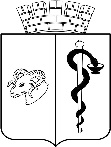 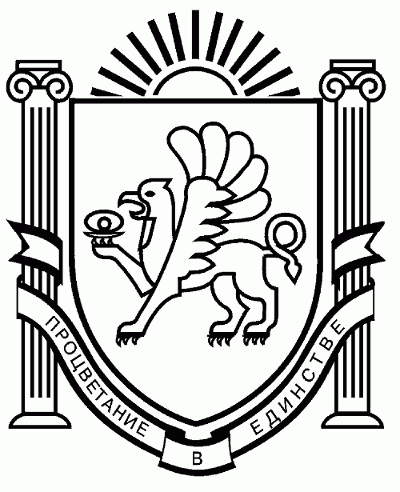 АДМИНИСТРАЦИЯ ГОРОДА ЕВПАТОРИИРЕСПУБЛИКИ КРЫМПОСТАНОВЛЕНИЕ                                                                                                                               №                           ЕВПАТОРИЯО перечне органов и организаций, с которыми подлежат согласованию комплексные схемы и проекты организации дорожного движения, разрабатываемые для территории муниципального образованиягородской округ Евпатория Республики Крым В соответствии с частью 9 статьи 17 и с частью 9 статьи 18 Федерального закона от 29.12.2017 № 443-ФЗ «Об организации дорожного движения в Российской Федерации», Федеральным законом от 06.10.2003 №131-ФЗ «Об общих принципах организации местного самоуправления Российской Федерации», Уставом муниципального образования городской округ Евпатория Республики Крым, администрация города Евпатории Республики Крымпостановляет:1. Утвердить перечень органов и организаций, с которыми подлежат согласованию комплексные схемы организации дорожного движения на период эксплуатации дорог либо их участков, а также на период введения временного ограничения или прекращения движения транспортных средств, разрабатываемых для автомобильных дорог либо их участков на территории муниципального образования городской округ Евпатория Республика Крым, согласно приложению № 1.2. Утвердить перечень органов и организаций, с которыми подлежат согласованию проекты организации дорожного движения, разрабатываемые для автомобильных дорог либо их участков, а также на период введения временного ограничения или прекращения движения транспортных средств, разрабатываемых для автомобильных дорог либо их участков на территории муниципального образования городской округ Евпатория Республика Крым, согласно приложению № 2.3. Контроль за исполнением настоящего постановления оставляю за собой.Врио главы администрации города Евпатории Республики Крым 					           А.А. ЛоскутовПриложение № 1 к постановлению администрации города Евпатории Республики Крымот__________________ № _________Перечень органов и организаций, с которыми подлежат согласованию комплексные схемы организации дорожного движения на период эксплуатации дорог либо их участков, а также на период введения временного ограничения или прекращения движения транспортных средств, разрабатываемых для автомобильных дорог либо их участков на территории муниципального образования городской округ Евпатория Республика Крым1. Исполнительные органы государственной власти муниципального образования городской округ Евпатория Республика Крым, юридические лица, в случае если принадлежащие им на вещном праве автомобильные дороги и (или) их участки пересекают автомобильные дороги, для которых разрабатываются комплексные схемы организации дорожного движения, или примыкают к автомобильным дорогам и (или) их участкам, для которых разрабатываются комплексные схемы организации дорожного движения.2. Отделом Государственной инспекции безопасности дорожного движения отдела Министерства внутренних дел Российской Федерации по городу Евпатории.3.  Управление Государственной инспекции безопасности дорожного движения Министерства внутренних дел Российской Федерации по Республики Крым (по согласованию).Приложение № 2 к постановлению администрации города Евпатории Республики Крымот__________________ № _________перечень органов и организаций, с которыми подлежат согласованию проекты организации дорожного движения, разрабатываемые для автомобильных дорог либо их участков, а также на период введения временного ограничения или прекращения движения транспортных средств, разрабатываемых для автомобильных дорог либо их участков на территории муниципального образования городской округ Евпатория Республика Крым1. Отдел Государственной инспекции безопасности дорожного движения отдела Министерства внутренних дел Российской Федерации по городу Евпатории.ПОЯСНИТЕЛЬНАЯ ЗАПИСКАк проекту постановления администрации города Евпатории РеспубликиКрым «О перечне органов и организаций, с которыми подлежат согласованию комплексные схемы и проекты организации дорожного движения, разрабатываемые для территории муниципального образованиягородской округ Евпатория Республики Крым»В соответствии с частью 9 статьи 17 и с частью 9 статьи 18 Федерального закона от 29.12.2017 № 443-ФЗ «Об организации дорожного движения в Российской Федерации», Федеральным законом от 06.10.2003 №131-ФЗ «Об общих принципах организации местного самоуправления Российской Федерации», Уставом муниципального образования городской округ Евпатория Республики Крым, указанием УГИБДД МВД по РК № 11/5713 от 28.06.2022 года «Об организации работы по внесению предложений в органы местного самоуправления».Данный проект постановления разработан в целях реализации полномочий в сфере дорожной деятельности в соответствии с действующим законодательством. Настоящий проект является проектом нормативно-правового акта. Проект не содержит коррупциогенных факторов.Начальник отдела организации работы транспорта управления благоустройства и транспортагородского хозяйства администрации города Евпатории Республики Крым    		                                                          В.П. СеребрийПОДГОТОВЛЕНО  Начальник департамента городского хозяйства администрации города ЕвпаторииРеспублики Крым                                                                                                             __М.Ю. Аврунин_______«____»________________20___				                         (ФИО) Заведующий сектора юридического обеспечения департамента городского хозяйства администрации города Евпатории Раб. тел.______6-61-30________                                                    __В.В. Скорик_________                                                                                                                           (ФИО)Исполнитель:Начальник отдела организации работы транспорта управления благоустройства и транспортагородского хозяйства администрации города Евпатории Республики Крым                  (наименование должности)	          		                                      __ В.П. Серебрий_______Раб. тел.______6-61-28________					             (ФИО)СОГЛАСОВАНОРуководитель аппарата администрации города Евпатории                                                  __В.В. Порошин________«____»________________20___						  (ФИО)Начальник отдела юридическогообеспечения администрации города Евпатории 			                                                              __А.Н. Фоломеева________«____»________________20___      			                            (ФИО)	Начальник общего отдела (службы делопроизводства) администрации города Евпатории«____»____________________20___			              __Е.Н. Кумарева________		             						              (ФИО)Список рассылки и кол-во экземпляров: Департамент городского хозяйства – 2 экз. 